Douglas Bolender is a Research Assistant Professor at the Andrew Fiske Memorial Center for Archaeological Research and the Department of Anthropology at the University of Massachusetts. His research interests include property and social inequality; households organization and farming; geochemistry; landscape archaeology; and geographic information systems. He is co-director the Skagafjörður Archaeological Settlement Survey in Iceland and has conducted additional fieldwork in Greenland, Denmark, Hungary, and Eastern North America. He received his Ph.D. in Anthropology from Northwestern University in 2006.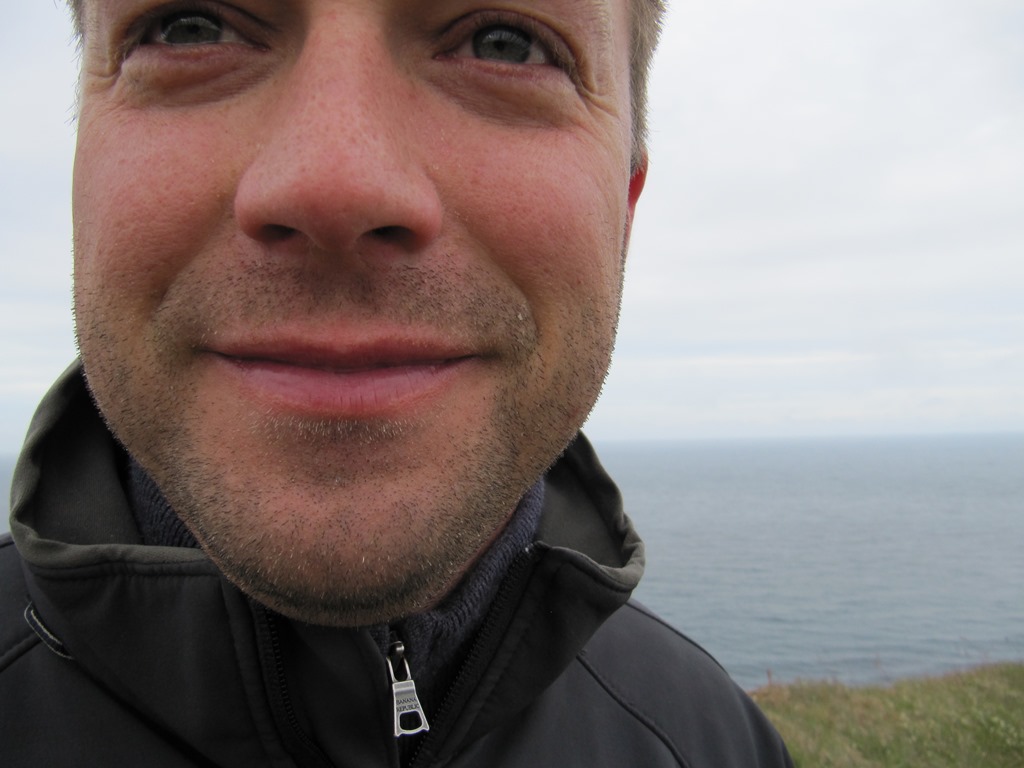 